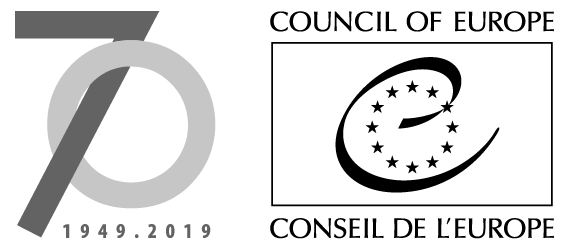 Strasbourg, 7 March 2019	GT-ED(2019)OJ1 revEUROPEAN COMMITTEE ON DEMOCRACY AND GOVERNANCE(CDDG)WORKING GROUP ON E-DEMOCRACY(GT-ED)REVISED DRAFT AGENDAOpening of the meeting: Thursday 14 March 2019 at 9.30 amClose of the meeting: Friday 15 March 2019 at 6.00 pmStrasbourg, Council of Europe, Agora, Room G051.Opening of the meeting 2.Adoption of the agenda[GT-ED(2019)OJ1 rev.]3.Report of the first meeting of the working group[GT-ED(2018)3]4.4.14.2Guidelines on e-democracy in the form of a toolkitWorking paperPresentation of the paper prepared by the expertExchange of views and drafting proposals by the working groupE-democracy initiativesPresentation of case-studies in member StatesLessons learned[GT-ED(2019)1]5.Review meeting on Recommendation CM/Rec(2017)5 on standards for e-voting: preliminary exchange of views[GT-ED(2019)2]6Council of Europe activities in relation to disinformation, social media and elections: exchange of views[GT-ED(2019)3]7.Conclusions8.Other business9.Date and place of the next meetingStrasbourg, 12-13 September 2019